Министерство образования и науки Калужской областиГосударственное автономное профессиональное образовательное учреждение Калужской области «Калужский колледж экономики и технологий»РАБОЧАЯ ПРОГРАММА УЧЕБНОЙ ДИСЦИПЛИНЫобщепрофессионального цикла Правовые основы профессиональной деятельностипрограммы профессионального обученияпо профессии ОфициантКалуга 2022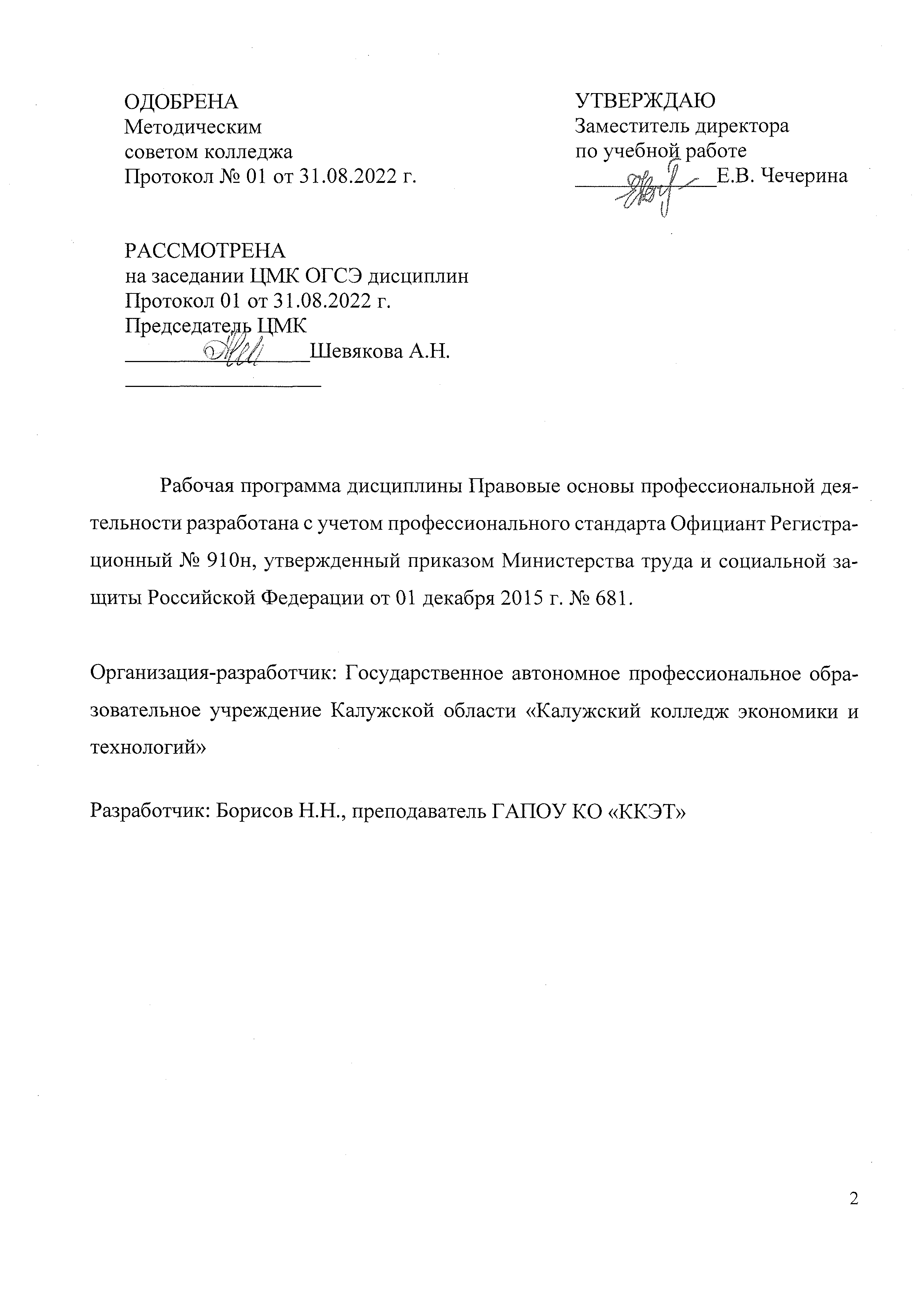 СОДЕРЖАНИЕ1. ОБЩАЯ ХАРАКТЕРИСТИКА РАБОЧЕЙ ПРОГРАММЫ УЧЕБНОЙ ДИСЦИПЛИНЫПравовые основы профессиональной деятельности1.1 Область применения рабочей программы 	Рабочая программа учебной дисциплины является частью программы профессионального обучения квалифицированных рабочих, разработана с учетом профессионального стандарта Официант (Регистрационный № 910н, утвержденный приказом Министерства труда и социальной защиты Российской Федерации от 01 декабря 2015 г. № 681.)1.2 Место учебной дисциплины в структуре программы: общепрофессиональная дисциплина профессионального цикла.1.3 Цели и задачи учебной дисциплины — требования к результатам освоения учебной дисциплины:В результате освоения учебной дисциплины обучающийся должен уметь:применять правовые знания при освоении профессиональных модулей и в профессиональной деятельности;соблюдать требования действующего законодательства и защищать свои трудовые права в рамках действующего законодательства;В результате освоения учебной дисциплины обучающийся должен знать:законодательные акты и другие нормативные документы, регулирующие правоотношения в области профессиональной деятельности;основные положения законодательства, регулирующего трудовые отношения;права и обязанности работников в области профессиональной деятельности;организационно-правовые формы организаций;формы оплаты труда.СТРУКТУРА И СОДЕРЖАНИЕ УЧЕБНОЙ ДИСЦИПЛИНЫОбъем учебной дисциплины и виды учебной работы2.2. Тематический план и содержание учебной дисциплины 3. УСЛОВИЯ РЕАЛИЗАЦИИ ПРОГРАММЫ УЧЕБНОЙ ДИСЦИПЛИНЫ3.1. Для реализации программы учебной дисциплины предусмотрены следующие специальные помещения:Кабинет «Социально-экономических дисциплин», оснащенный оборудованием: доской учебной, рабочим местом преподавателя, столами, стульями (по числу обучающихся), шкафами для хранения муляжей (инвентаря), раздаточного дидактического материала и др.; техническими средствами обучения: компьютером, средствами аудиовизуализации, мультимедийным проектором; наглядными пособиями (натуральными образцами продуктов, муляжами, плакатами, DVD фильмами, мультимедийными пособиями).3.2. Информационное обеспечение реализации программыДля реализации программы библиотечный фонд образовательной организации должен иметь печатные и/или электронные образовательные и информационные ресурсы, рекомендуемых для использования в образовательном процессе.Печатные издания:Российская Федерация. Законы. Трудовой кодекс Российской Федерации: федер. закон: [принят Гос. Думой  21 дек. 2001 г.: по состоянию на 26 апр. 2016 г.] М.: Рид Групп, 2016. – 256 с. – (Законодательство России с комментариями к изменениям).Российская Федерация. Законы. Гражданский кодекс Российской Федерации: офиц. текст: [по сост. на 1 мая. 2016 г.]. М.: Омега-Л, 2016. – 688с. – ( кодексы Российской Федерации).Российская Федерация. Законы. Налоговый кодекс Российской Федерации: [федер. закон: принят Гос. Думой 16 июля 1998 г.: по состоянию на 1 янв. 2016 г.]. М.: ЭЛИТ, 2016- 880с. (кодексы Российской Федерации).Кодекс РФ об административных правонарушениях – М.: Проспект, КноРус, 2014г.Закон Российской Федерации от 09.01.1996 г. № 2-ФЗ № «О защите прав потребителей» (Конституция Российской Федерации от 12.12 1993г. НОРМА ИНФРА-М Москва, 2014 г.ГОСТ 31985-2013 Услуги общественного питания. Термины и определения.- Введ. 2015-01-01. -  М.: Стандартинформ, 2014.-III, 10 с.ГОСТ 31987-2012  Услуги общественного питания. Технологические документы на продукцию общественного питания. Общие требования к оформлению, построению и содержанию. Введ. 2015 – 01 – 01. – М.: Стандартинформ, 2014.- III, 16 с.ГОСТ 30389 - 2013  Услуги общественного питания. Предприятия общественного питан0ия. Классификация и общие требования – Введ. 2016 – 01 – 01. – М.: Стандартинформ, 2014.- III, 12 с. Жабина С.Б., Бурдюгова О.М., Колесова А.В. Основы экономики, менеджмента и маркетинга в общественном питании: учебник для студентов СПО/ С.Б. Жабина, О.М. Бурдюгова, А.В. Колесова. 3-е изд. Стер.- М.: Издательский центр «Академия», 2015. – 336 с. Румынина В.В. Правовое обеспечение профессиональной деятельности: учебник для студентов сред.проф. Учеб. Заведений / В.В. Румынина. – 5-е изд., стер. – М.: Издательский центр «Академия», 2014г.Соколова С.В. Основы экономики: учебное пособие для нач. проф. образования /С.В. Соколова. – 4-е изд., стер. – М.: Издательский центр «Академия», 2013г.Яковлев А.И.Основы правоведения: учебник для учащихся нач. проф. учеб. заведений/ А.И.Яковлев- М: «АКАДЕМИЯ», 2012 г.Журнал «Ресторанные ведомости», приложение «Отдел продаж», М., 2013-2016 г.Журнал « Современный ресторан»Анисимов, А. П. Правовое обеспечение профессиональной деятельности : учебник и практикум для СПО / А. П. Анисимов, А. Я. Рыженков, А. Ю. Чикильдина ; под ред. А. Я. Рыженкова. — 4-е изд., перераб. и доп. — Москва : Издательство Юрайт, 2020. — 317 с. — (Серия : Профессиональное образование). — ISBN 978-5-534-07095-8. Волков, А. М. Основы права для колледжей : учебник для СПО / А. М. Волков, Е. А. Лютягина ; под общ. ред. А. М. Волкова. — Москва : Издательство Юрайт, 2020. — 215 с. — (Серия : Профессиональное образование). — ISBN 978-5-534-10296-3.Основы права : учебник и практикум для СПО / А. А. Вологдин [и др.] ; под общ. ред. А. А. Вологдина. — 2-е изд., перераб. и доп. — Москва : Издательство Юрайт, 2020. — 372 с. — (Серия : Профессиональное образование). — ISBN 978-5-534-10491-2.Основы экономики организации : учебник и практикум для СПО / Л. А. Чалдаева [и др.] ; под ред. Л. А. Чалдаевой, А. В. Шарковой. — 2-е изд., перераб. и доп. — Москва : Издательство Юрайт, 2019. — 361 с. — (Серия : Профессиональное образование). — ISBN 978-5-534-07144-3. Основы экономики организации. Практикум : учеб. пособие для СПО / Л. А. Чалдаева [и др.] ; под ред. Л. А. Чалдаевой, А. В. Шарковой. — Москва : Издательство Юрайт, 2019. — 299 с. — (Серия : Профессиональное образование). — ISBN 978-5-9916-9279-3. Поликарпова, Т. И. Основы экономики : учебник и практикум для среднего профессионального образования / Т. И. Поликарпова. — 4-е изд., испр. и доп. — Москва : Издательство Юрайт, 2020. — 254 с. — (Профессиональное образование). — ISBN 978-5-534-07771-1.Шимко, П. Д. Основы экономики : учебник и практикум для среднего профессионального образования / П. Д. Шимко. — Москва : Издательство Юрайт, 2020. — 380 с. — (Профессиональное образование). — ISBN 978-5-534-01368-9.Борисов, Е. Ф. Основы экономики : учебник и практикум для среднего профессионального образования / Е. Ф. Борисов. — 7-е изд., перераб. и доп. — Москва : Издательство Юрайт, 2020. — 383 с. — (Профессиональное образование). — ISBN 978-5-534-02043-4.3.2.2. Электронные издания:http://www.fcior.edu.ru/catalog/meta/5/p/page.html;http://www.garant. ruhttp://www. economi. gov.ruhttp://www.bibliotekar. ruhttp://www.consultant.ruАнисимов, А. П. Правовое обеспечение профессиональной деятельности : учебник и практикум для СПО / А. П. Анисимов, А. Я. Рыженков, А. Ю. Чикильдина ; под ред. А. Я. Рыженкова. — 4-е изд., перераб. и доп. — Москва : Издательство Юрайт, 2020. — 317 с. — (Серия : Профессиональное образование). — ISBN 978-5-534-07095-8. — Текст : электронный // ЭБС Юрайт [сайт]. — URL: https://www.biblio-online.ru/bcode/438858 .Волков, А. М. Основы права для колледжей : учебник для СПО / А. М. Волков, Е. А. Лютягина ; под общ. ред. А. М. Волкова. — Москва : Издательство Юрайт, 2020. — 215 с. — (Серия : Профессиональное образование). — ISBN 978-5-534-10296-3. — Текст : электронный // ЭБС Юрайт [сайт]. — URL: https://biblio-online.ru/book/osnovy-prava-dlya-kolledzhey-429698.Основы права : учебник и практикум для СПО / А. А. Вологдин [и др.] ; под общ. ред. А. А. Вологдина. — 2-е изд., перераб. и доп. — Москва : Издательство Юрайт, 2020. — 372 с. — (Серия : Профессиональное образование). — ISBN 978-5-534-10491-2. — Текст : электронный // ЭБС Юрайт [сайт]. — URL: https://www.biblio-online.ru/bcode/430607 .Основы экономики организации : учебник и практикум для СПО / Л. А. Чалдаева [и др.] ; под ред. Л. А. Чалдаевой, А. В. Шарковой. — 2-е изд., перераб. и доп. — Москва : Издательство Юрайт, 2019. — 361 с. — (Серия : Профессиональное образование). — ISBN 978-5-534-07144-3. — Текст : электронный // ЭБС Юрайт [сайт]. — URL: https://www.biblio-online.ru/bcode/437059 .Основы экономики организации. Практикум : учеб. пособие для СПО / Л. А. Чалдаева [и др.] ; под ред. Л. А. Чалдаевой, А. В. Шарковой. — Москва : Издательство Юрайт, 2019. — 299 с. — (Серия : Профессиональное образование). — ISBN 978-5-9916-9279-3. — Текст : электронный // ЭБС Юрайт [сайт]. — URL: https://www.biblio-online.ru/bcode/437061 . Поликарпова, Т. И. Основы экономики : учебник и практикум для среднего профессионального образования / Т. И. Поликарпова. — 4-е изд., испр. и доп. — Москва : Издательство Юрайт, 2020. — 254 с. — (Профессиональное образование). — ISBN 978-5-534-07771-1. — Текст : электронный // ЭБС Юрайт [сайт]. — URL: https://biblio-online.ru/bcode/438368 .Шимко, П. Д. Основы экономики : учебник и практикум для среднего профессионального образования / П. Д. Шимко. — Москва : Издательство Юрайт, 2020. — 380 с. — (Профессиональное образование). — ISBN 978-5-534-01368-9. — Текст : электронный // ЭБС Юрайт [сайт]. — URL: https://biblio-online.ru/bcode/433776 .Борисов, Е. Ф. Основы экономики : учебник и практикум для среднего профессионального образования / Е. Ф. Борисов. — 7-е изд., перераб. и доп. — Москва : Издательство Юрайт, 2020. — 383 с. — (Профессиональное образование). — ISBN 978-5-534-02043-4. — Текст : электронный // ЭБС Юрайт [сайт]. — URL: https://biblio-online.ru/bcode/433274 .КОНТРОЛЬ И ОЦЕНКА РЕЗУЛЬТАТОВ ОСВОЕНИЯ УЧЕБНОЙ ДИСЦИПЛИНЫПАСПОРТ РаБОЧЕЙ ПРОГРАММЫ УЧЕБНОЙ ДИСЦИПЛИНЫСТРУКТУРА и содержание УЧЕБНОЙ ДИСЦИПЛИНЫусловия реализации учебной дисциплиныКонтроль и оценка результатов Освоения учебной дисциплиныВид учебной работыОбъем часовОбязательная аудиторная учебная нагрузка (всего)36в том числе:практические занятия8Промежуточная аттестация в форме зачетаПромежуточная аттестация в форме зачетаНаименование разделов и темСодержание учебного материала и формы организации деятельности обучающихсяОбъем часов123Раздел 1. Экономические и правовые основы профессиональной деятельностиРаздел 1. Экономические и правовые основы профессиональной деятельности16Тема 1.1Принципы рыночной экономикиСодержание учебного материала 6Тема 1.1Принципы рыночной экономикиПонятие экономики и права. Цели, задачи и структура дисциплины, связь с другими дисциплинами. Основные направления социально-экономического развития России. Производство как процесс создания полезного труда и профессиональной деятельности.2Тема 1.1Принципы рыночной экономикиОсновные понятия рыночной экономики. Рынок, понятие и виды, инфраструктура и конъюнктура рынка, элементы рыночного механизма (спрос и предложение, рыночные цены, конкуренция). Монополия, антимонопольное законодательство. 2Тема 1.1Принципы рыночной экономикиЗакон спроса и предложения. Факторы, влияющие на спрос и предложение. Факторы производства и профессиональной деятельности, их классификация.2Тема 1.1Принципы рыночной экономикиСамостоятельная работа обучающихся Изучение и анализ информации о состоянии рынка ресторанных услуг Российской федерации, тенденциях его развития.Источники информацииЖурналы «Современный ресторан» «Ресторанные ведомости», Интернет-ресурсы: http:// www.Economi.gov. ru, http:// bibliotekar. ru-Тема 1.2. Предприятие (организация) как субъект профессиональной деятельностиСодержание учебного материала 10Тема 1.2. Предприятие (организация) как субъект профессиональной деятельности1. Сущность предпринимательства, его виды. Субъекты предпринимательской и профессиональной деятельности, их правовое положение. Значение малого бизнеса для экономики страны, меры господдержки малого бизнеса. Виды предпринимательских рисков и способы их предотвращения и минимизации. 2Тема 1.2. Предприятие (организация) как субъект профессиональной деятельности2. Виды экономической деятельности (отрасли народного хозяйства). Признаки отрасли общественного питания, ее роль и значение в экономике страны и в профессиональной деятельности.2Тема 1.2. Предприятие (организация) как субъект профессиональной деятельности3. Понятие организации, краткая характеристика, классификация, цели и задачи деятельности. Ресурсы предприятий. Пути ресурсосбережения в организации.2Тема 1.2. Предприятие (организация) как субъект профессиональной деятельности4. Организационно-правовые формы предприятий питания, установленные ГК РФ, виды и особенности, достоинства и недостатки. Правовое регулирование хозяйственных отношений. Предприятие питания как субъект профессиональной деятельности2Тема 1.2. Предприятие (организация) как субъект профессиональной деятельностиТематика практических занятий 2Тема 1.2. Предприятие (организация) как субъект профессиональной деятельностиПрактическое занятие 1. Определение организационно-правовых форм и видов коммерческих и некоммерческих организаций, особенностей правового регулирования их деятельности. (Решение ситуационных задач)2Тема 1.2. Предприятие (организация) как субъект профессиональной деятельностиСамостоятельная работа обучающихся Изучение Гражданского кодекса Российской Федерации, Федерального закона "О развитии малого и среднего предпринимательства в Российской Федерации"Составление компьютерных презентации по теме «Предпринимательство на современном этапе развития российской экономики», «Ресурсы предприятий и пути их сбережения»Источники информации1.Российская Федерация. Законы. Гражданский кодекс Российской Федерации: офиц. текст: [по сост. на 1 мая. 2016 г.]. М.: Омега-Л, 2016. – 688с. – (кодексы Российской Федерации).2.Российская Федерация. Законы. Федеральный закон "О развитии малого и среднего предпринимательства в Российской Федерации" от 24.07.2007 N 209-ФЗ (действующая редакция, 2016г)Интернет-ресурсы: http:// www.Economi.gov. ru, http:// bibliotekar. ru-Раздел 2 Основы трудового права и формы оплаты трудаРаздел 2 Основы трудового права и формы оплаты труда20Тема 2.1 Основные положения законодательства, регулирующие трудовые отношенияСодержание учебного материала8Тема 2.1 Основные положения законодательства, регулирующие трудовые отношения1.Основные понятия трудового законодательства. Правовое регулирование трудовых отношений. 2Тема 2.1 Основные положения законодательства, регулирующие трудовые отношения2.Трудовой договор. Рабочее время и время отдыха. Дисциплина труда и трудовой распорядок.2Тема 2.1 Основные положения законодательства, регулирующие трудовые отношения3.Материальная ответственность сторон трудового договора. Договор о материальной ответственности. 2Тема 2.1 Основные положения законодательства, регулирующие трудовые отношения4.Защита трудовых прав работников                                             2Тема 2.1 Основные положения законодательства, регулирующие трудовые отношенияТематика практических занятий 4Тема 2.1 Основные положения законодательства, регулирующие трудовые отношенияПрактическое занятие 2. Порядок заключения, расторжения, изменения условий трудового договора2Тема 2.1 Основные положения законодательства, регулирующие трудовые отношенияПрактическое занятие 3. Определение материальной ответственности работодателей и работников. Решение ситуационных задач2Тема 2.1 Основные положения законодательства, регулирующие трудовые отношенияСамостоятельная работа обучающихся (при наличии указывается тематика и содержание домашних заданий)Изучение и анализ раздела 3, глава 10, раздела 4, главы 15,16, раздела 5, глава 17 раздел 11, главы 37, 38, 39 Трудового кодекса РФ, решить ситуационные правовые задачи.Источники информацииРоссийская Федерация. Законы. Трудовой кодекс Российской Федерации: федер. закон: [принят Гос. Думой 21 дек. 2001 г.: по состоянию на 26 апр. 2016 г.] – М.: Рид Групп, 2016. – 256 с. – (Законодательство России с комментариями к изменениям). -Тема 2.2. Механизм формирования и формы оплаты трудаСодержание учебного материала 6Тема 2.2. Механизм формирования и формы оплаты труда1. Политика государства в области оплаты труда. Механизм формирования оплаты труда по трудовому законодательству. Формы и системы заработной платы Формирование фонда оплаты труда в организации, определение средней заработной платы. 2Тема 2.2. Механизм формирования и формы оплаты труда2.Мотивация труда, виды и способы. Техническое нормирование труда.2Тема 2.2. Механизм формирования и формы оплаты труда3.Гарантии и компенсации при оплате труда. Удержания из заработной платы, их виды. Права предприятий и организаций по защите интересов трудящихся2Тема 2.2. Механизм формирования и формы оплаты трудаТематика практических занятий 2Тема 2.2. Механизм формирования и формы оплаты трудаПрактическое занятие 4. Расчет заработной платы при различных формах оплаты труда2Тема 2.2. Механизм формирования и формы оплаты трудаСамостоятельная работа обучающихся (при наличии указывается тематика и содержание домашних заданий)Решение ситуационных задач, подготовка и защита индивидуальных и групповых заданий-Всего:Всего:36Результаты обученияКритерии оценкиФормы и методы оценкизнания–	законодательные акты и другие нормативные документы, регулирующие –	правоотношения в области профессиональной деятельности;–	основные положения законодательства, регулирующего трудовые отношения;–	права и обязанности работников в области профессиональной деятельности;–	организационно-правовые формы организаций;–	формы оплаты труда.Полнота ответов, точность формулировок, не менее 70% правильных ответов.Не менее 75% правильных ответов.Актуальность темы, адекватность результатов поставленным целям, полнота ответов, точность формулировок, адекватность применения профессиональной терминологииТекущий контрольпри проведении:-письменного/устного опроса;-тестирования;-оценки результатов внеаудиторной (самостоятельной) работы (докладов, рефератов, теоретической части проектов, учебных исследований и т.д.)Промежуточная аттестацияв форме зачета в виде: -письменных/ устных ответов, -тестирования.умения–	применять правовые знания при освоении профессиональных модулей и в профессиональной деятельности;–	соблюдать требования действующего законодательства и защищать свои трудовые права в рамках действующего законодательства;Правильность, полнота выполнения заданий, точность формулировок, точность расчетов, соответствие требованиям-Адекватность, оптимальность выбора способов действий, методов, техник, последовательностей действий и т.д. -Точность оценки-Соответствие требованиям инструкций, регламентов -Рациональность действий и т.д.Текущий контроль:- защита отчетов по практическим;- оценка заданий для внеаудиторной работы- экспертная оценка демонстрируемых умений, выполняемых действий в процессе практических занятийПромежуточная аттестация:- экспертная оценка выполнения практических заданий на зачете 